桃園市政府衛生局新聞稿桃園市自112年3月1日起，針對設籍桃園、40歲以上肺癌高風險族群，提供免費肺部低劑量電腦斷層檢查（LDCT），前3天已逾千名民眾申請，衛生局已加派人力進行審查，並陸續通知，衛生局提醒收到審核過關通知的民眾，可至預約平台（https://health.tychb.gov.tw/tyhpPublic/）預約篩檢時間及醫院，篩檢當日再持平台核發的QR Code及身分證件直接到預約醫院受檢，衛生局擴大肺癌篩檢諮詢服務專線03-334-0345也提供民眾洽詢。衛生局提醒民眾，申請前可先至衛生局官網肺癌篩檢專區觀看預約平台操作流程教學影片，申請時務必完整填寫相關資料並完成線上簽名，掃描資料也要記得上傳，避免因補件而延長等候審查時間；衛生局進一步說明，桃園市補助對象年齡向下延伸至40歲，所以40歲至44歲女性或40歲至49歲男性，且父母、子女、兄弟姊妹曾罹患肺癌之民眾或40歲至49歲且吸菸史達30包-年以上之民眾都符合申請條件，可至衛生局預約平台申請免費篩檢。另外，目前國民健康署已針對年齡介於50至74歲具重度吸菸史者，及50至74歲男性或45至74歲女性具肺癌家族史者，提供肺癌篩檢服務，符合資格之民眾可前往國民健康署網頁（https://reurl.cc/kl7Yzx）並逕洽合約醫療院所申請篩檢。衛生局呼籲， LDCT並不能預防肺癌的發生，為了自己的身體健康還是要勇於拒菸和戒菸，避免吸入過多油煙，處在懸浮微粒、化學物質環境中，更要做好自我防護，並且規律運動、均衡飲食及維持良好的生活型態，增強自我防護、減少疾病威脅。更多肺癌篩檢相關訊息，可至桃園市政府衛生局首頁查詢。新聞資料詢問：林幸慧科長    聯絡電話：3340935分機2500新聞媒體聯絡人：蘇柏文副局長    聯絡電話：3340935分機2282附件：桃園市政府及國民健康署肺癌篩檢補助對象差異對照表新聞稿附圖－審核通過通知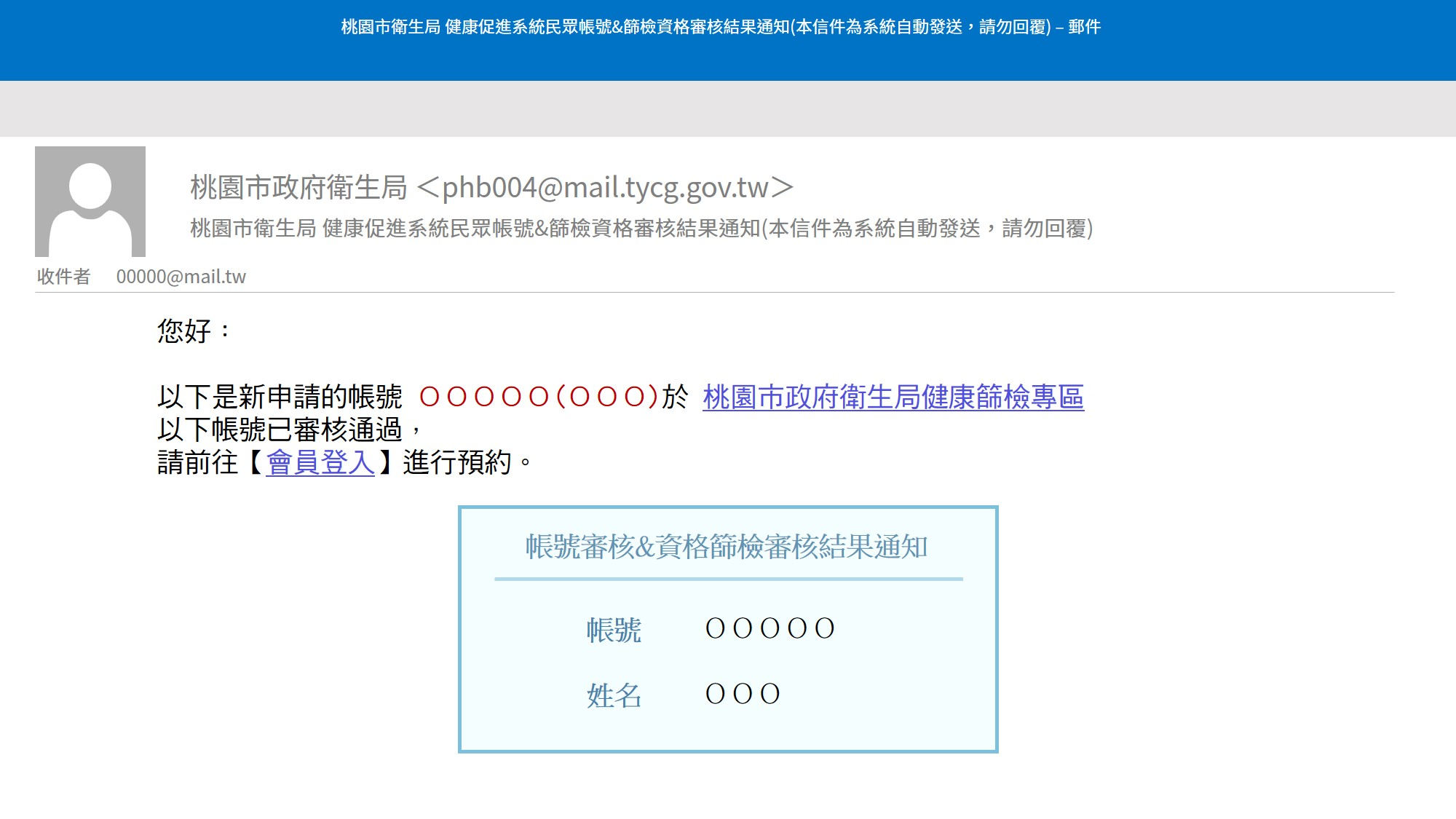 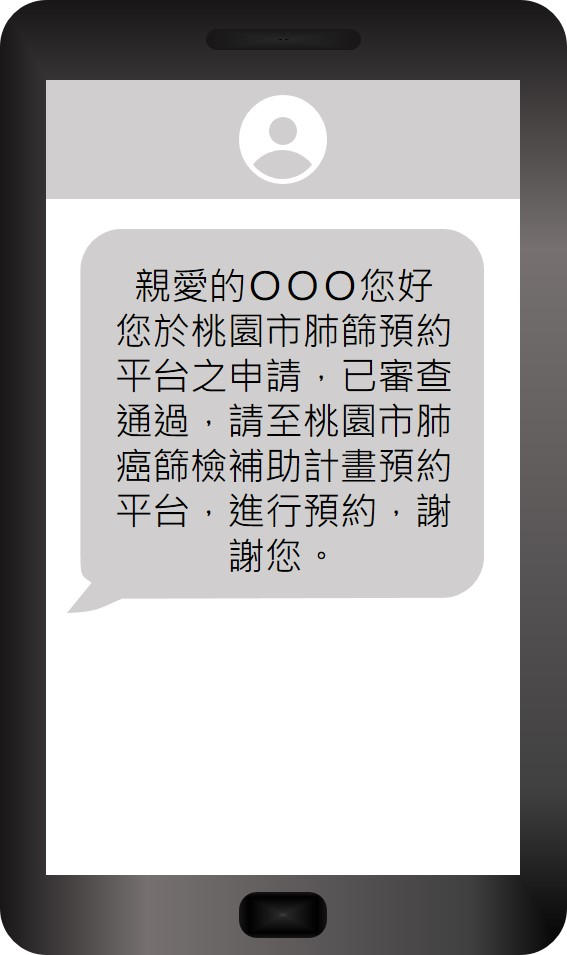 發稿單位健康促進科發稿日期112年3月4日桃園市擴大肺癌篩檢3天超過千人預約　桃園市擴大肺癌篩檢3天超過千人預約　桃園市擴大肺癌篩檢3天超過千人預約　桃園市擴大肺癌篩檢3天超過千人預約　桃園市政府及國民健康署肺癌篩檢補助對象差異對照表桃園市政府及國民健康署肺癌篩檢補助對象差異對照表桃園市政府及國民健康署肺癌篩檢補助對象差異對照表類別桃園市政府（設籍桃園市，40歲以上）國民健康署菸品暴露40至49歲重度吸菸史者（達30包-年以上仍在吸菸或戒菸15年內者）50至74歲重度吸菸史者（達30包-年以上有意願戒菸或戒菸15年內）菸品暴露重度吸菸史者（30包-年以上）之40歲以上同住家人，每戶限1人無相關疾病史/家族史40至44歲女性、40至49歲男性且父母、子女、兄弟姊妹曾罹患肺癌者50至74歲男性或45至74歲女性，且父母、子女或兄弟姊妹曾罹患肺癌者相關疾病史/家族史10年內曾有肺結核病史者、10年內曾有乳癌病史者（非疑似及治療中者）無職業暴露（需為本府核定符合資格人員）暴露在石綿相關職業工作1年以上且迄今超過10年者（石綿製造/廢棄物清除/處理機構、造/拆船、鍋爐管線保養業、建築及汽車工業）無職業暴露（需為本府核定符合資格人員）暴露在致癌物質環境砷、鎘及鎳工作1年以上且迄今超過10年者無空氣汙染及油煙（需為本府核定符合資格人員）13處工業區工作10年以上者無空氣汙染及油煙（需為本府核定符合資格人員）廟宇工作10年以上者，每家上限2人無空氣汙染及油煙（需為本府核定符合資格人員）四大觀光夜市範圍內攤販及商家且暴露油煙10年以上實際從業人員（如油炸、燒烤、熱炒等），每家上限2人無空氣汙染及油煙（需為本府核定符合資格人員）環保局、清潔大隊外勤人員（含退休3年內人員、機車定檢站及柴油車認證保養廠、柴油動力檢測站）無空氣汙染及油煙（需為本府核定符合資格人員）警察局及消防局外勤人員（含退休3年內人員、義警、義交、義消）無空氣汙染及油煙（需為本府核定符合資格人員）殯葬管理所工作10年以上者（含退休3年內人員）無預約方式請上桃園市擴大肺癌篩檢計畫預約平台（https://reurl.cc/1emZM8）線上申請預約請撥打國民健康署合約醫院諮詢專線申請篩檢（合約醫院名單：https://reurl.cc/kl7Yzx) 